Принято	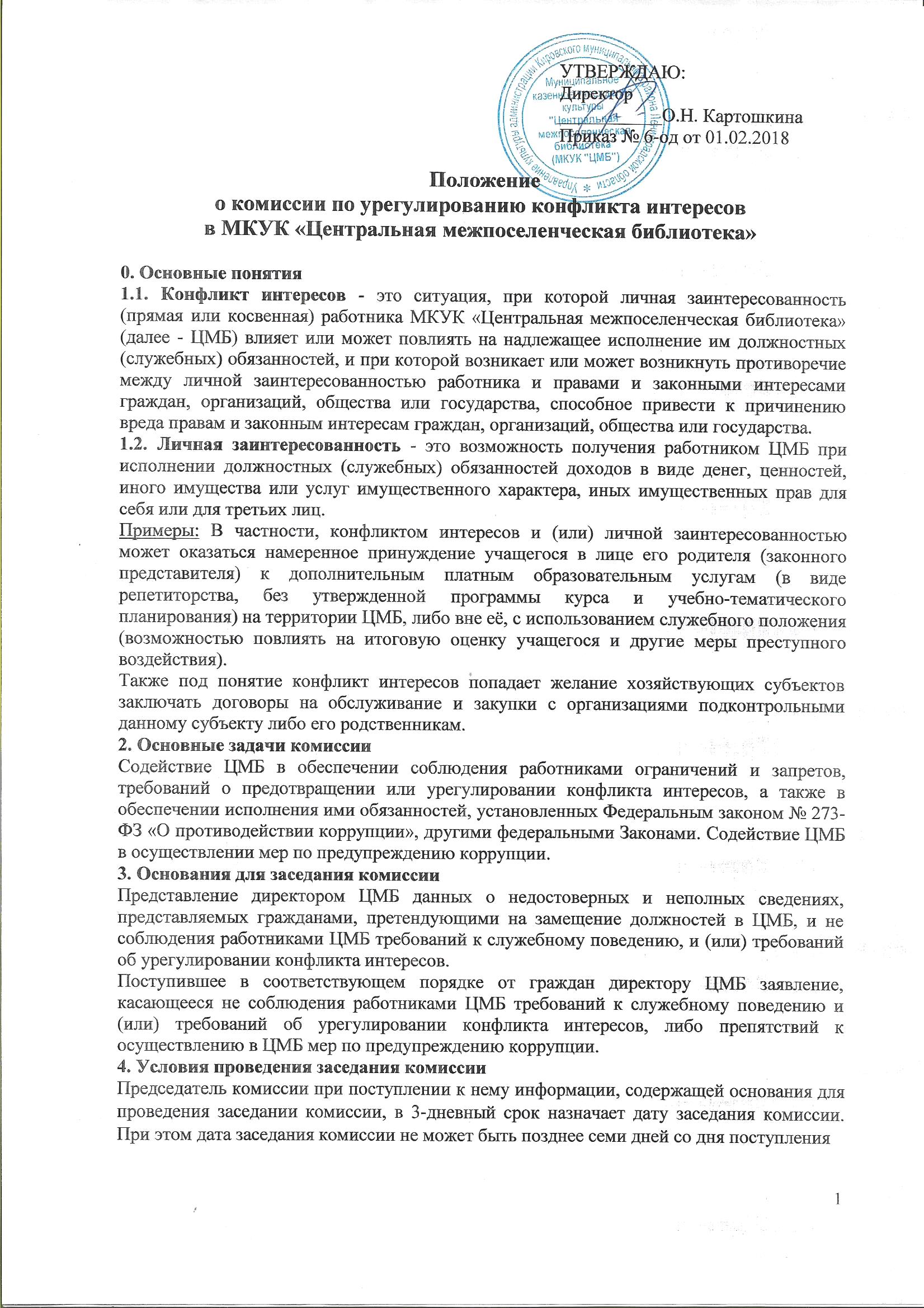 1указанной информации. Комиссия не рассматривает анонимные обращения, а также сообщения о преступлениях и административных правонарушениях, не проводит проверки по фактам нарушения служебной дисциплины.Члены комиссии и лица, участвовавшие в ее заседании, не вправе разглашать сведения, ставшие им известными в ходе работы комиссии.5. Действия, основанные на итогах решения комиссиислучае установления комиссией признаков дисциплинарного проступка в действии (бездействии) работника информация об этом представляется директору ЦМБ для решения вопроса о применении к данному работнику мер ответственности, предусмотренных нормативными правовыми актами Российской Федерации.случае установления комиссией факта совершения работником ЦМБ действия (факта бездействия), содержащего признаки административного правонарушения или состава преступления, председатель комиссии обязан передать информацию о совершении указанного действия (бездействия) и подтверждающие такой факт документы в правоохранительные органы в 3-дневный срок, а при необходимости - незамедлительно.Копии протокола заседания комиссии в 3-дневный срок со дня заседания направляются директору ЦМБ, полностью или в виде выписок из протокола - работнику ЦМБ, а также по решению комиссии - иным заинтересованным лицам. О рассмотрении рекомендаций комиссии и принятом решении директор ЦМБ в письменной форме уведомляет комиссию в месячный срок со дня поступления к нему протокола заседания комиссии. Решение директора ЦМБ оглашается на ближайшем заседании комиссии и принимается к сведению без обсуждения.Копия протокола заседания комиссии или выписка из него приобщается к личному делу работника ЦМБ, в отношении которого рассмотрен вопрос о соблюдении требований к служебному поведению и (или) требований об урегулировании конфликта интересов.6. Состав комиссииСостав комиссии (не менее 3-х человек) и срок полномочий определяется приказом директора ЦМБ.2